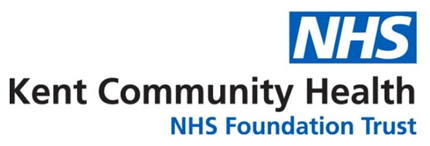 Kent Community Health NHS Foundation TrustInvitation to tender for the Delivery of Training Services over 2 modules for Community Public Health Nurse within the Health Visiting Service: Module 1: Early Intervention Public Health to be delivered in semester 1 Module 2 : Child Development and Assessment 0-19 will be delivered in semester 2Find a Tender Service (FTS) Ref: 2022/S 000-016283ITT Reference No. DN617043Deadline for Tenders to be received:  14th July 2022, 5pmSECTION A – INSTRUCTIONS AND INFORMATIONTABLE OF CONTENTS1	INTRODUCTION AND BACKGROUND	12	TENDER TIMETABLE	33	INSTRUCTIONS TO BIDDERS	64	TENDER EVALUATION METHODOLOGY AND CRITERIA	125	[STAFF]  [Delete this section 5 if the contract is for goods only, not services]	Not used 15ANNEX A1 NHS TERMS AND CONDITIONS	16[ANNEX A2] [PROVISIONAL LIST OF TRANSFERRING EMPLOYEES]	Not used 17INTRODUCTION AND BACKGROUNDThe Kent Community Health NHS Foundation Trust (the "Authority") is issuing this invitation to tender ("ITT") in connection with the competitive procurement of Training for Community Public Health Nurse within the Health Visiting Service.  This ITT Section A contains further information about the procurement process.  Bidders must complete the Eligibility Questions (as referred to in section 3 of this Section A of the ITT) and the questions contained in Section B of the ITT. Each Bidder's response ("Tender") should be detailed enough to allow the Authority to make an informed award decision.All Tenders must be returned no later than the deadline for receipt of Tenders specified on the front cover of this ITT.Contents of the ITT This ITT document consists of:Introduction to the procurement Kent Community Health Foundation Trust (KCHFT) is one of the largest community health providers in England. They serve a population of approximately 1.4 million across Kent and 600,000 in East Sussex and London in settings such as, people’s homes, schools, community clinics and community hospitals. The Health Visiting service within KCHFT operates from twelve districts. Health Visitors are specialist practitioners and leaders of the healthy child Programme for children aged 0-5 years of age and the service is fundamental to ensuring every child has the best start in life. The service comprises of a skill mix team of Health visitors, Community Public Health Nurses (CPHN), Senior Public Health Assistants and Public Health Assistants.  Training Providers are invited to submit a bid to deliver training over the next 3 years (with an option to extend by 24 months in tranches of 12 months) for CPHNs to develop the essential knowledge base and application of evidence-based practice to work effectively and safely within Health Visiting. Full details of the Authority's requirements are set out in the Specification in Annex B2 of Section B. SMEsThe Authority is committed to supporting the Government’s small and medium-sized enterprise (SME) initiative; its aspiration is that 25% of spend, direct and through the supply chain, goes to SMEs by 2015.  Suppliers are encouraged to work with the Authority to support the wider SME initiative.The link below to the Cabinet Office website provides information on the Government’s Crown Representative for SMEs, a link to the definition of an SME and details on the SME initiative:  https://www.gov.uk/government/policies/buying-and-managing-government-goods-and-services-more-efficiently-and-effectively/supporting-pages/making-sure-government-gets-full-value-from-small-and-medium-sized-enterprises.Purpose and scope of this ITTThis ITT:invites Bidders to submit their Tenders in accordance with the instructions set out in the remainder of this ITT; sets out the overall timetable and process for the procurement; provides Bidders with sufficient information to enable them to submit a compliant Tender; sets out the award criteria and Tender evaluation model that will be used to evaluate the Tenders; and explains the administrative arrangements for the receipt of Tenders. Questions about this ITTYou may submit, by no later than 21st June 2022 5pm any queries that you have relating to this ITT.  The Authority is using the Proactis/Due North e-tendering portal to conduct the procurement process ("The e-Tendering Portal"). The e-Tendering Portal can be accessed https://procontract.due-north.com/Login. Please therefore submit such queries via the e-Tendering Portal. Any specific queries should clearly reference the appropriate paragraph in the ITT documentation and, to the extent possible, should be aggregated rather than sent individually.  The Authority may decline to answer queries received after the above deadline.Answers to the questions received by the Authority will be circulated to all Bidders via the e-Tendering Portal. Answers will not reveal the identity of the individual Bidder that asked a particular question.  The Authority may decide not to disclose answers, or parts of answers, which would reveal confidential or commercially sensitive information in relation to a particular Bidder. TENDER TIMETABLEKey datesThe procurement will follow a clear, structured and transparent process to ensure a fair and level playing field so that all Bidders are treated equally. The key dates for this procurement are currently anticipated to be as follows: Whilst the Authority does not intend to depart from the timetable, it reserves the right to do so at any stage.  Deadline for receipt of Tenders Bidders must submit their Tenders in the manner prescribed in section 3 below no later than the date and time specified on the front cover of this ITT.Any Tender received after the deadline or by any method other than the method prescribed in section 3 below may not be considered. The Authority may at its discretion extend the deadline and in such circumstances the Authority will notify all Bidders of any change.Clarification MeetingsFollowing the assessment of the Tender, the Authority may invite Bidders to a clarification meeting.  If required this will take place between receipt of Tenders and announcement of successful Tender.  It is anticipated that Bidders will be provided with at least two (2) business days' notice if a meeting is to be required.  The Authority typically will only require meetings with what it considers are the best three Bidders.  In exceptional circumstances, all Bidders will be requested to attend a meeting.Bidders must ensure that key personnel attend.  Those key personnel directly involved in performing the contract will be expected to attend.[The purpose of the meeting is to gain a greater understanding of proposals and will take the form of a short presentation by the Bidder followed by a question and answer session. Topics for discussion for the presentation will be issued no later than 3 days before the presentation. Bidders can either accept or decline a request for such a meeting.  However, it is in the interests of the Bidder to attend and provide additional confidence in its proposals to the Authority. Although not scored on a separate basis, the session will be used to confirm the technical / quality score assessments of the Tender evaluation.  As such, scores achieved during the written Tender evaluation may be adjusted (up or down) and the consolidated score of a Bidder amended.  Eligibility evidenceBidders are required to provide information about their eligibility for this procurement and some of that information will be self-certified as accurate. During the standstill period, the Authority will require the successful Bidder to provide the following:proof as required in the Public Contracts Regulations 2015, Regulation 60(4) or (5), that none of the mandatory or discretionary grounds of exclusion referred to in the Eligibility Questions;copies of the required insurance as set out in the Eligibility Questions;Proof of technical and professional ability listed in the Public Contracts Regulations 2015, Regulation 60(9).Contract awardContract award is subject to the formal approval process of the Authority. Until all necessary approvals are obtained and the standstill period completed, no contract(s) will be entered into.Once the Authority has reached a decision in respect of a contract award, it will notify all Bidders of that decision and provide for a standstill period in accordance with the Public Contracts Regulations 2015 before entering into any contract(s).INSTRUCTIONS TO BIDDERS Eligibility Questions and ResponsesThe Eligibility Questions is a self-declaration, made by you (the potential supplier), that you do not meet any of the grounds for exclusion. If there are grounds for exclusion, there is an opportunity to explain the background and any measures you have taken to rectify the situation (we call this self-cleaning).A completed declaration of Part 1 and Part 2 of the Eligibility Questions provides a formal statement that the organisation making the declaration has not breached any of the exclusions grounds. Consequently we require all the organisations that you will rely on to meet the selection criteria to provide a completed Part 1 and Part 2 of the Eligibility Questions. For example these could be parent companies, affiliates, associates, or essential sub-contractors, if they are relied upon to meet the selection criteria. This means that where you are joining in a group of organisations, including joint ventures and partnerships, each organisation in that group must complete one of these self-declarations. Sub-contractors that you rely on to meet the selection criteria must also complete a self-declaration (although sub-contractors that are not relied upon do not need to complete the self-declaration).  Supplier Selection Questions: Part 3This procurement document provides instructions on the selection questions you need to respond to and how to submit those responses. If you are bidding on behalf of a group (consortium) or you intend to use sub-contractors, you should complete all of the selection questions on behalf of the consortium and/or any sub-contractors.If the relevant documentary evidence referred to in the Eligibility Questions is not provided upon request and without delay the Authority reserves the right to amend the contract award decision and award to the next compliant bidder. Consequences of misrepresentationIf you seriously misrepresent any factual information in filling in the Eligibility Questions, and so induce an authority to enter into a contract, there may be significant consequences.  You may be excluded from the procurement procedure, and from bidding for other contracts for three years. If a contract has been entered into you may be sued for damages and the contract may be rescinded. If fraud, or fraudulent intent, can be proved, you or your responsible officers may be prosecuted and convicted of the offence of fraud by false representation, and you must be excluded from further procurements for five years.Notes for completing the Eligibility Questions“You” / “Your” refers to the potential supplier completing this standard Selection Questionnaire i.e. the legal entity responsible for the information provided. The term “potential supplier” is intended to cover any economic operator as defined by the Public Contracts Regulations 2015 (referred to as the “regulations”) and could be a registered company; the lead contact for a group of economic operators; charitable organisation; Voluntary Community and Social Enterprise (VCSE); Special Purpose Vehicle; or other form of entity.Please ensure that all questions are completed in full, and in the format requested. If the question does not apply to you, please state ‘N/A’. Should you need to provide additional information in response to the questions, please submit a clearly identified annex.The Authority recognises that arrangements set out in section 1.2 of the Eligibility Questions, in relation to a group of economic operators (for example, a consortium) and/or use of sub-contractors, may be subject to change and will, therefore, not be finalised until a later date.  The lead contact should notify the authority immediately of any change in the proposed arrangements and ensure a completed Part 1 and Part 2 of the Eligibility Questions is submitted for any new organisation relied on to meet the selection criteria. The authority will make a revised assessment of the submission based on the updated information.For Part 1 and Part 2 of the Eligibility Questions every organisation that is being relied on to meet the selection must complete and submit the self-declaration. All sub-contractors are required to complete Part 1 and Part 2 of the Eligibility Questions. For answers to Part 3 of the Eligibility Questions - If you are bidding on behalf of a group, for example, a consortium, or you intend to use sub-contractors, you should complete all of the questions on behalf of the consortium and/ or any sub-contractors, providing one composite response and declarationThe Authority confirms that it will keep confidential and will not disclose to any third parties any information obtained from a named customer contact, other than to the Cabinet Office and/or contracting authorities defined by the regulations, or pursuant to an order of the court or demand made by any competent authority or body where the authority is under a legal or regulatory obligation to make such a disclosureFormalities for submission of Eligibility Questions  The Eligibility Questions are structured in three separate parts:Part 1: Basic information about the Bidder, including contact details, details of parent companies and group bidding;Part 2: Self-declaration regarding whether or not any of the mandatory or discretionary exclusion grounds apply; andPart 3: Self-declaration regarding whether or not you meet the selection criteria in respect of your financial standing and technical capacity.   Bidders must log-on to the e-Tendering Portal in order to complete the Eligibility Questions as per document supplied. General Formalities for submission of Tenders (including the Eligibility Questions)Bidders must complete and submit the Annexes to Section B of the ITT. The Annexes must be submitted using the e-Tendering Portal. Bidders should ensure that they allow plenty of time to upload the Annexes, particularly where there are large documents.  If Bidders have any problems with the e-Tendering Portal, they should contact the helpdesk on 0330 0050352.  The helpline is open [Monday to Friday between 10am and 4pm excluding public and bank holidays – amend as appropriate].  As noted above, any Tender responses received after the deadline may not be considered.]The maximum file size for uploading documents is 1000MB.  Note: the Authority does not guarantee that you will be able to upload files up to the maximum size, particularly at busy times.  For this reason it is recommended that Bidders should ensure files are well below the maximum stated and allow plenty of time to upload, so they have enough time to resolve any technical difficulties before the deadline. Only split your Tender document in small enough file sizes to upload should it exceed the stated file size above.Bidders must adhere to the following standard requirements when submitting their Tenders:Do not embed documents within other documents. Instead provide separate electronic copies of the documents, clearly labelled and referenced if necessary.The Tender must be in EnglishThe Tender must be fully cross-referenced and include a table of contents.Electronic copies of the Tender shall be in both Microsoft Office (PDF for any supporting information as required)Bidders should use font type Arial 10.Line spacing must be single line spacingWhere a word count limit is specified, Bidders should state how many words their response contains. The Authority reserves the right not to consider any part of a response exceeding the word limit. Words included within diagrams or other graphic representations will count towards the word limit.  The Tender must be clear, concise and complete. The Authority reserves the right to mark Bidders down or exclude them from the procurement if their Tenders are ambiguous or lack clarity. Bidders should submit only such information as is necessary to respond effectively to this ITT. Unless specifically requested, do not include extraneous presentation materials. Tenders will be evaluated on the basis of information submitted by the deadline. Where information or documentation submitted appears to be incomplete or erroneous or specific documents are missing, the Authority reserves the right to request the Bidder to submit, supplement, clarify or complete the information or documentation.The Tender must be signed by a duly authorised representative of the Bidder.  Modification and withdrawal of TendersExcept as set out in paragraph 3.23, no Tender may be modified after the deadline for receipt of Tenders.Tenders may be withdrawn at any time before the deadline for receipt of Tenders.  Revised Tenders may be submitted up until the deadline for receipt of Tenders, provided such intention is notified to the Authority using the e-Tendering Portal. Terms and conditionsThe contract will include the NHS Terms and Conditions set out in Annex A1.  It is vital that the Bidder reviews these carefully, and takes account of all information such as TUPE, key performance indicators and insurance requirements and that the Tender fully takes account of these. By submitting a Tender, Bidders are agreeing to be bound by the terms of this ITT and the NHS Terms and Conditions without further negotiation or amendment.Consortia and subcontractors If the Bidder is a consortium or will rely on sub-contractors to deliver the contract, it must explain in its Tender precisely which entities will be the supplier.For the purposes of this ITT, the following terms apply:Consortium arrangement - Groups of companies come together specifically for the purpose of bidding for appointment as the supplier and envisage that they will establish a special purpose vehicle as the prime contracting party with the Authority.Subcontracting arrangement - Groups of companies come together specifically for the purpose of bidding for appointment as the supplier, but envisage that one of their number will be the supplier, the remaining members of that group will be subcontractors to the supplier.If the Bidder intends to sub-contract any material parts of the contract, it must explain which parts will be sub-contracted, who the sub-contractor is, confirm the sub-contractor has agreed terms of supply and what contractual commitment it has from the sub-contractor to deliver.Warnings and disclaimersWhile the information contained in this ITT is believed to be correct at the time of issue, neither the Authority, its advisors, nor any other awarding authorities will accept any liability for its accuracy, adequacy or completeness, nor will any express or implied warranty be given. This exclusion extends to liability in relation to any statement, opinion or conclusion contained in or any omission from, this ITT (including its annexes) and in respect of any other written or oral communication transmitted (or otherwise made available) to any Bidder. This exclusion does not extend to any fraudulent misrepresentation made by or on behalf of the Authority.If a Bidder proposes to enter into a contract with the Authority, it must rely on its own enquiries and on the terms and conditions set out in the contract(s) (as and when finally executed), subject to the limitations and restrictions specified in it.Neither the issue of this ITT, nor any of the information presented in it, should be regarded as a commitment or representation on the part of the Authority (or any other person) to enter into a contractual arrangement.Freedom of Information Act 2000 and Environmental Information Regulations 2004As a public body, the Authority is subject to, and must comply with, the Freedom of Information Act 2000 ("FOIA") and the Environmental Information Regulations 2004 ("EIR"). The Authority may therefore be required to disclose information submitted by the Bidder. In respect of any information submitted by a Bidder that it considers to be confidential or commercially sensitive the Bidder should:clearly identify such information as confidential or commercially sensitive;explain its reasons why disclosure of such information would be likely to prejudice or would cause actual prejudice to its commercial interests; andprovide a reasoned estimate of the period of time during which the Bidder believes that such information will remain commercially sensitive.This information must be listed in Annex B5 to Section B of this ITT, with a statement of which exemptions are relevant under FOIA and/or the EIR.Where a Bidder identifies information as commercially sensitive, the Authority will take those views into account.  Bidders should note, however, that, even where information is identified as commercially sensitive, the Authority may be required to disclose such information in accordance with FOIA or the EIR.  Accordingly, the Authority cannot guarantee that it will withhold information marked ‘confidential’, 'commercially sensitive' or otherwise exempt.PublicityNo publicity regarding the award of any contract will be permitted unless and until the Authority has given express written consent to the relevant communication. For example, no statements may be made to the media regarding the nature of any Tender, its contents or any proposals relating to it without the prior written consent of the Authority.Bidder conduct and conflicts of interestAny attempt by Bidders or their advisors to influence the contract award process in any way may result in the Bidder being disqualified. Specifically, Bidders shall not directly or indirectly at any time:devise or amend the content of their Tender in accordance with any agreement or arrangement with any other person, other than in good faith with a person who is a proposed partner, supplier, consortium member or provider of finance; enter into any agreement or arrangement with any other person as to the form or content of any other Tender, or offer to pay any sum of money or valuable consideration to any person to effect changes to the form or content of any other Tender; enter into any agreement or arrangement with any other person that has the effect of prohibiting or excluding that person from submitting a Tender;canvass the Authority or any employees or agents of the Authority in relation to this procurement; and/orattempt to obtain information from any of the employees or agents of the Authority or their advisors concerning another Bidder or Tender (except for debrief information requests made through the e-Tendering Portal).Bidders are responsible for ensuring that no conflicts of interest exist between the Bidder and its advisers, and the Authority and its advisors. Bidders should notify the Authority promptly of any possible conflict and the proposed steps that the Bidder believes can be taken to avoid the conflict. Any Bidder who fails to comply with these requirements may be excluded from the procurement at the discretion of the Authority.    Authority's rightsSubject to its obligations to act in a transparent, proportionate and non-discriminatory manner, the Authority reserves the right to:waive or change the requirements of this ITT from time to time;seek clarification or documents in respect of a Bidder's submission;disqualify any Bidder that does not submit a compliant Tender in accordance with the instructions in this ITT;disqualify any Bidder that is guilty of serious misrepresentation in relation to its Tender or the Tender process;withdraw this ITT at any time, or re-invite Tenders on the same or any alternative basis; choose not to award any contract as a result of the current procurement process; andmake whatever changes it sees fit to the timetable, structure or content of the procurement process.Bid costsThe Authority will not be liable for any bid costs, expenditure, work or effort incurred by a Bidder in proceeding with or participating in this procurement, including if the procurement process is terminated or amended by the Authority.LanguageTenders, all documents and all correspondence relating to the Tender must be written in English.Transparency  In accordance with the Public Contracts Regulations 2015 and the Government’s policy on transparency, Bidders should be aware that the Authority intends to make the ITT and details of any subsequent contract publicly available, by publication on the Government's Contracts Finder portal.Governing Law and Jurisdiction This ITT and any dispute concerning it (including non-contractual disputes or claims) shall be governed by English law and subject to the jurisdiction of the English Courts.TENDER EVALUATION METHODOLOGY AND CRITERIA OverviewThis section of the ITT sets out the criteria that the Authority will use to evaluate Tenders.Bidders are required to submit a Tender strictly in accordance with the requirements set out in this ITT, to ensure the Authority has the correct information to make the evaluation. If a Tender is equivocal or unclear, the Authority may deduct marks when scoring it, or it may treat the Tender as non-compliant and reject it.The Authority will award the contract to the Tender that scores the highest marks, applying the methodology below. Scoring will be carried out as follows: The Bidder must pass all Eligibility Questions.The Authority will then mark Annex B3 of Section B (Tender Response Document) ("Scored Questions") for all Bidders that pass all the Eligibility Questions. The Authority will mark Eligibility Questions as described in paragraphs 4.5 to 4.7 below.  It will mark the Scored Questions as described in paragraphs 4.8 to 4.14 Criteria – Eligibility QuestionsThe Authority will score Eligibility Questions on the following basis:To score a "pass", the Tender must:for all questions where self-certification is required (as detailed above), include a self-certification and the successful Bidder will be asked to provide supporting  evidence during the standstill period; andfor questions where self-certification is not required (as detailed above), adequately address all key points and include adequate supporting evidence / examples / information.  It must give a reasonable degree of confidence that the Bidder has the capability, resource and experience to properly perform the contract.Where a Bidder scores a "fail" for any question, the Authority will treat the Tender as non-compliant and it will not award a mark for the Scored Questions. Criteria :  pricing evaluation  30%Tender prices will be scored on a comparative basis, with the lowest compliant Tender (excluding any Tenders that the Authority rejects as being abnormally low or non-compliant) receiving 100% of the available marks (30% following weighting).  All other Tenders will be compared against that lowest Tender using the formula: (A / B) x100 A = price of lowest compliant TenderB = price of the Tender being scored   Any Tender which exceeds the Authority's available budget shall be treated as non-compliant and rejected. The available budget not to be exceeded is £2,400 per person for the 2 combined modules. (£1,200 per module, per person) inclusive of VAT if applicable.If it appears to the Authority that any Tender may be abnormally low then the Authority may ask the Bidder to explain its price or costs.  If following the Bidder’s explanations, the Authority is not satisfied with the Bidder's account for the low level of price or cost in the Tender, the Authority may treat the Tender as non-compliant and reject it. It will not be an opportunity for the bidder to change their bid or costs.Criteria – Scored Questions:  technical and quality evaluation 70%The technical evaluation will be scored in accordance with the table below: ANNEX A1
NHS TERMS AND CONDITIONSThe Authority intends to enter into a contract with the successful Bidder on the NHS Terms and Conditions for the Provision of Services (Contract Version).   This Annex A1 contains the NHS Terms and Conditions, duly completed by the Authority so far as possible, including all relevant schedules, except schedule 5 (Specification and Tender Response Document) and schedule 6 (Commercial Schedule) and is attached separately via the e-Tendering portal. Bidders are required to accept these Terms and Conditions as part of the bid process.The Specification is set out in Annex B2 of Section B of this ITT.  Section A – Instructions and informationSection A – Instructions and information1Introduction and background2Tender timetable 3Instructions to Bidders 4Tender evaluation methodology and criteriaAnnex A1NHS Terms and Conditions Section B – Tender Schedules (to be returned by Bidders)Section B – Tender Schedules (to be returned by Bidders)Annex B1Part 3 of the Eligibility questions and responsesAnnex B2SpecificationAnnex B3Tender Response DocumentAnnex B4Commercial ScheduleAnnex B5Confidential and commercially sensitive informationAnnex B6Administrative instructionsAnnex B7Form of TenderEventDateITT issued14th June 2022Deadline for the receipt of clarification questions21st June 5pmTarget date for responses to clarification questions22nd June 2022(the Authority will endeavour to answer during the clarification period)	Deadline for receipt of Tenders14th July, 5pmEvaluation of Tenders15th to 22nd July 2022Notification of contract award decision25th July 2022Standstill period (10 days)Last day of mandatory standstill period is 4th August 2022 (midnight)Contract award5th August 2022Contract work starts September 2022Eligibility Questions Selection criteriaSelf-CertifySection 1: Potential supplier informationFor information onlyN/ASection 2: Grounds for mandatory exclusionPass or FailYes Section 3: Grounds for discretionary exclusion Pass or FailYes Section 4 and 5: Economic and Financial StandingPass or FailYes Section 6: Technical and Professional AbilityPass or FailYes Section 7: Modern Slavery Act 2015: Requirements under the Modern Slavery Act 2015.Pass or FailYes Section 8.1: InsurancePass or FailYesSection 8.2: Supplier's Past PerformancePass or FailYesSection 8.3: Project specific questions to assess Technical and Professional AbilityPass or FailYesGrade labelGradeDefinition of GradeUnacceptable0The proposal completely fails to meet the required standard or does not provide an answerWeak1The proposal significantly fails to meet the standards required, contains significant shortcomings or is inconsistent with other aspects of the TenderSatisfactory2The proposal meets the required standard in most material respects, but is lacking or inconsistent in others Good3The proposal meets the required standard in all material respectsExcellent4The proposal meets the required standard in all material respects and exceeds some or all of the major requirements 